Mon animal favori (mitt favoritdjur)Franska åk 6Att prata på ett språk du precis börjat med på kan kännas svårt och nervöst. Men du kan förbereda dig så det känns lättare. Några av de knepen ska du få lära dig nu.Förväntat resultat Du ska kunnaMuntligt berätta om ett djurKunna några adjektiv och färgerBöja vissa enkla verb. ExaminationsuppgiftMuntlig presentation om ett djur med hjälp av t ex Powerpoint och talkort.Genomföra en intervju med en kompis där ni båda ställer frågor till varandra.ChecklistaVad djuret gillar, inte gillarVar djuret bor, heter, ålder, äterHur är djuret, egenskap, färgKunna använda strategier, t ex att söka i en ordbokKunna ställa frågor och svara på frågorBedömning 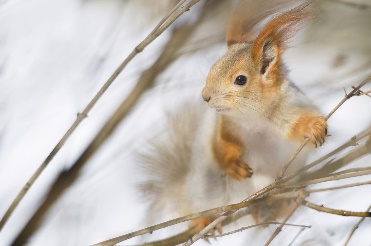 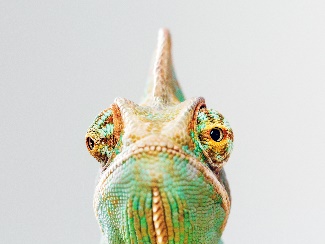 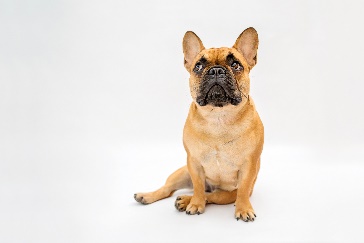 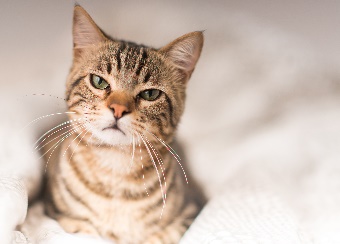 Mitt favoritdjur E C A Innehåll och ordförråd. Du beskrev ditt djur på et ganska Du beskrev ditt djur ganska detaljeratDu beskrev ditt djur mycket detaljeratUttal, flyt, intonation. Uttalet var tydligt under i stort sett hela presentationen. Uttalet var tydligt under hela presentationen. Du pratade lagom fort och med ett visst flyt.   Korrekthet och grammatik. Du använde rätt former på flera av de verb som du använde.  Du placerade adjektivet rättDu använde rätt former på i stort sett alla ord som du använde.  Du använde rätt ordföljd. 